INDICAÇÃO Nº 2719/2016Sugere ao Poder Executivo Municipal, que efetue a revitalização da camada asfáltica em Rua da região central.Excelentíssimo Senhor Prefeito Municipal, Nos termos do Art. 108 do Regimento Interno desta Casa de Leis, dirijo-me a Vossa Excelência para sugerir que, por intermédio do Setor competente, sejam efetuados serviços de revitalização da camada asfáltica da Rua José Bonifácio, próximo à residência de número 222, Centro.Justificativa:Os buracos tomam conta de todo trecho, moradores alegam que, à noite o barulho ecoa em todo quarteirão. Pedem a revitalização da camada asfáltica urgente.Plenário “Dr. Tancredo Neves”, em 02 de Maio de 2.016.Gustavo Bagnoli-vereador-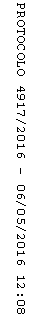 